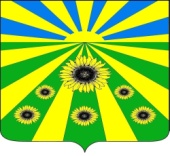 РЕШЕНИЕСОВЕТА РАССВЕТОВСКОГО СЕЛЬСКОГО ПОСЕЛЕНИЯ СТАРОМИНСКОГО РАЙОНАот 23.05.2019                                                                                                     № 60.9п. РассветО внесении изменений в решение Совета Рассветовского сельского поселения Староминского района от 22 ноября 2017 № 40.1 «О земельном налоге»В соответствии с главой 31 Налогового кодекса Российской Федерации, руководствуясь статьей 26 Устава Рассветовского сельского поселения Староминского района, Совет Рассветовского сельского поселения Староминского района решил:1. Внести в решение Совета Рассветовского сельского поселения Староминского района от 22 ноября 2017 года № 40.1 «О земельном налоге» следующие изменения и дополнения:1.1. Пункт 3 дополнить подпунктом:«3.5 0,2 процента от кадастровой стоимости земельных участков:-в отношении земельных участков приобретенных (предоставленных) для жилищного строительства, садоводства, огородничества или животноводства, а также дачного хозяйства.»;1.2. В четвертом абзаце пункта 5 исключить слова «, в срок до 1 ноября текущего налогового периода»;1.3. В пункте 10 слова «по истечению» заменить словами «по истечении».2. Опубликовать настоящее решение в газете «Степная новь» и разместить на официальном сайте администрации Рассветовского сельского поселения Староминского района в информационно-телекоммуникационной сети «Интернет», направить настоящее решение в электронной форме в Межрайонную инспекцию Федеральной налоговой службы России № 12 по Краснодарскому краю.3. Контроль за исполнением настоящего решения возложить на комиссию по финансово-бюджетной и экономической политике Совета Рассветовского сельского поселения (Ющенко Е.А.).4. Настоящее решение вступает в силу со дня официального опубликования и распространяется на правоотношения, возникшие с 01 января 2018 года.Глава Рассветовского сельского поселения Староминского района 						           	А.В. ДемченкоЛИСТ  СОГЛАСОВАНИЯпроекта решения Совета Рассветовского сельского поселения Староминского района от 23.05.2019  № 60.9 «О внесении изменений в решение Совета Рассветовского сельского поселения Староминского района от 22 ноября 2017 № 40.1 «О земельном налоге»Проект внесён:Глава Рассветовского сельского поселения Староминского района                                                      А.В. Демченко                                                                                            «___»____________2019 г.Проект подготовлен:Специалист 1 категорииРассветовского сельского  поселения                                                Е.Н. Коркишко                                                                                            «___»____________2019 г.Проект согласован:	Председатель комиссиипо финансово-бюджетной и экономической политикеСовета Рассветовского сельского поселения                                      Е.А. Ющенко                                                                                            «___»____________2019 г.Специалист 1 категорииРассветовского сельского  поселения                                                   Д.Д. Челидзе                                                                                            «___»____________2019 г.Специалист 1 категорииРассветовского сельского  поселения                                                      Л.В. Бреева                                                                                            «___»____________2019 г.